InleidingDe VSO en PrO scholen in Friesland werken in het kader van het ESF-project ‘Brug naar werk’ samen in de warme (dossier)overdracht van leerlingen naar de betreffende gemeenten. Het gaat om leerlingen die in 2015 of 2016 uitstromen uit het onderwijs en naar verwachting niet zullen doorstromen naar het voortgezet onderwijs of Entree onderwijs en het uitstroomprofiel arbeidsmarkt hebben en die na uitstroom uit het onderwijs aanspraak zullen maken op begeleiding van de gemeente (omdat uitstroom door de school niet is gelukt). Deze samenwerking is aanvullend aan de wet kwaliteit VSO. Rol VSO en PrO onderwijsinstelling (2014 – 2016)De begeleiding van de scholen in Friesland ten behoeve van deze samenwerking is gesteld op minimaal 2.200 uur. De inzet van de school wordt aannemelijk gemaakt door urenverantwoording van de docent gecombineerd met overdracht van leerlingendossiers waaruit de mogelijkheden en/of problematiek van de leerling blijkt. In samenwerking met de gemeente wordt een  maatwerktraject samengesteld. Administratie wordt aan de hand van een Exeldeelnemerslijst gedaan. Die voldoet aan de ESF criteria (o.a. uitstroom profiel, actuele NAW gegevens, ordening per gemeente, betrokken docent, periode van overdracht).Het leerlingdossier bevat in elk geval de volgende informatie:          Het uitstroomprofiel.Actuele gegevens NAWVSO getuigschriftOvergangsdocument (kennis, vaardigheden en ondersteuningsbehoeften) Actueel overzicht van gedane acties in het overgangsjaar (denk aan stages, werkgevercontacten etc)Aanleveren van leerlinglijsten conform ESF afspraken.PortfolioDe begeleidende docent heeft een addendum (verklaring van schooldirectie) waarin zijn werkzaamheden ten behoeve van het ESF-project staan beschreven inclusief een inschatting van de tijdsbesteding.Rol gemeentenDe gemeente zorgt voor een compleet ESF deelnemersdossier. Dit bestaat uit:Van elk overleg met de school wordt door de gemeente een verslag gemaakt. Als bijlage bij dit verslag wordt de lijst met de uitstroom leerlingen gevoegd. Hierop is aangevinkt welke leerlingen besproken zijn. De leerlingen worden geregistreerd op de Excel deelnemerslijst. De startdatum van het traject is de datum van het eerste document waaruit inzet van begeleidende docent blijkt) Verslagen of documentatie van de overdracht en het in te zetten traject.Kopie ID bewijs of een uitdraai uit Suwinet met minimaal naw-gegevens, geboortedatum en bsn-nummer.Document met ESF-publicatie op correspondentie gericht aan de leerling (ESF-logo)ESF-Uitstroomformulier met vermelding van vervolg stappen binnen de gemeente (zie bijlage).Instructie ESF-dossier overdracht leerlingen VSO/PrO naar gemeenten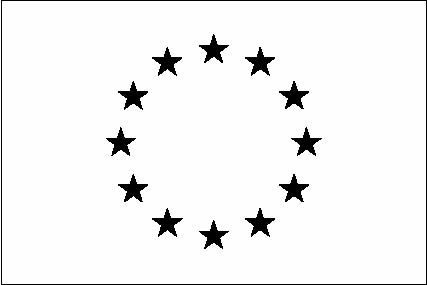 